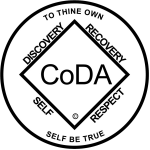 CoDA Service Conference 2022 Motion FormCheck one:    __ Motion (Board - CoDA Inc.)                       __ Motion (Board - CoRe – CoDA Resource Publishing)                       _X_ Motion (Committee)                            Committee Name Literature   __ Motion (VE - Voting Entity)        Voting Entity Name- _____________________________ Submitted Date: 5/28/2022Due 75 day prior to CoDA Service Conference (CSC)	Motion Number:  1. (  ) 2. (  )  3. (  )  4.(  ) 5. (    )  6.(X) (Check One)Revision #: _____________		Revision Date: _________________Due 60 day prior to CoDA Service Conference (CSC)Motion Name: Developmental EditorMotion: CSC to approve CoDA, Inc to hire a developmental editor to work with the CoDA Literature Committee in support of creating a new, full-length book for the Fellowship, Growing Up in CoDA, Becoming Emotionally Mature. The individual must be a highly skilled professional editor with developmental editing experience and a member of CoDA who is actively working the CoDA recovery program. While the number of hours required to complete this project is not known, the individual will be paid $45 - $60 per hour. The total cost is anticipated to be about $10,000, and it is projected to be completed during fiscal year 2022. The cost of this position would be paid from the general CoDA funds. Intent, background, other pertinent information: This new book will expand several issues that were raised in our foundational text, Co-Dependents Anonymous: childhood trauma of abuse and neglect, coping skills that developed into codependent characteristics, addiction, inner child work, and developing reparenting skills. Since the publication of Co-Dependents Anonymous, many CoDA members have made inner child and reparenting work integral to their recovery program, both in meetings and with sponsors. Relying on books written by published authors and other Twelve Step Fellowships to augment our literature, CoDA members have developed a wealth of experience, strength, and hope. This ESH is reflected in the writing of a diligent group of CoDA members, who have been creating Growing Up in CoDA over the last several years. It is the intention of the CLC to create a full-length book that will add a deeper understanding of our disease of codependency to our CoDA literature. The goal is to reach the still suffering codependent by sharing information, stories submitted by CoDA members, and exercises.Having enthusiastically taken on this ambitious book project, CLC has realized we do not have the expertise to create the best possible resource for the Fellowship. It is our informed group conscience that a professional book development editor, assigned to work directly with CLC, is the most efficient way to get our work done well and in a timely manner. A development editor who is a CoDA member will bring a fresh set of eyes and a professional perspective, while bringing forth the CoDA voice to the new material. Remarks: There has been interest in writing about inner child and reparenting issues since the early days of CoDA. This motion requires changes to: (please check any that apply)_____ Bylaws		____  	FSM P1		____  	FSM P2____  	FSM P3		____  	FSM P4		____  	FSM P5____  	Change of Responsibility   __X  	Other: Creation of literature(Data Entry Use Only)Motion result: _______________________________________ Please email to submitcsc@coda.org (If you want assistance writing your motion, please send email to Board@CoDA.org)